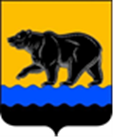 СЧЁТНАЯ ПАЛАТА ГОРОДА НЕФТЕЮГАНСКА16 мкрн., д. 23, помещение № 97, г. Нефтеюганск, Ханты-Мансийский автономный округ - Югра(Тюменская область), 628310, телефон: 20-30-54, факс: 20-30-63 е-mail: sp-ugansk@mail.ru_____________________________________________________________________________________ЗАКЛЮЧЕНИЕна проект изменений в муниципальную программу города Нефтеюганска 
«Развитие гражданского общества»Счётная палата города Нефтеюганска на основании Бюджетного кодекса Российской Федерации, Положения о Счётной палате города Нефтеюганска, утверждённого решением Думы города Нефтеюганска от 22.12.2021 № 56-VII, рассмотрев проект изменений в муниципальную программу города Нефтеюганска «Развитие гражданского общества» (далее – проект изменений), сообщает следующее.1. При проведении экспертно-аналитического мероприятия учитывалось наличие экспертизы:1.1. Департамента финансов администрации города Нефтеюганска на предмет соответствия проекта муниципальной программы бюджетному законодательству Российской Федерации и возможности финансового обеспечения его реализации из бюджета города Нефтеюганска.1.2. Департамента экономического развития администрации города Нефтеюганска на предмет соответствия:- требованиям, установленными нормативными правовыми актами Российской Федерации, автономного округа и города Нефтеюганска об инвестиционной деятельности, осуществляемой в форме капитальных вложений, а также в сфере управления проектной деятельностью;- Порядку принятия решения о разработке муниципальных программ города Нефтеюганска, их формирования, утверждения и реализации, утверждённому постановлением администрации города Нефтеюганска от 18.04.2019 № 77-нп «О модельной муниципальной программе города Нефтеюганска, порядке принятия решения о разработке муниципальных программ города Нефтеюганска, их формирования, утверждения и реализации» (далее – Порядок от 18.04.2019 № 77-нп);- структурным элементам, целям муниципальной программы;- срокам её реализации, задачам муниципальной программы;- целевым показателям, характеризующим результаты её реализации, целям муниципальной программы и её структурным элементам.2. Предоставленный проект изменений соответствует Порядку от 18.04.2019 № 77-нп.3. Проектом изменений планируется увеличить объём финансирования муниципальной программы на 1 185,254 тыс. рублей, в том числе:3.1. По комплексу процессных мероприятий «Поддержка и реализация потенциала молодёжи на территории муниципального образования город Нефтеюганск» по подпрограмме 4 «Поддержка творческих проектов, реализация талантов и способностей молодых людей, продвижение молодёжных инициатив» администрации города Нефтеюганска из местного бюджета уменьшено финансирование на сумму 53,106 тыс. рублей по расходам МАУ «Центр молодёжных инициатив», предусмотренным на техническое обслуживание первичных средств пожаротушения (огнетушители) и испытание пожарной лестницы.3.2. По комплексу процессных мероприятий «Реализация инициативных проектов, отобранных по результатам конкурса» по подпрограмме 5 «Реализация инициативных проектов» из местного бюджета предусмотрены изменения с учётом заключений Счётной палаты города Нефтеюганска в части необходимости пересчёта сметной стоимости реализации инициативных проектов:- по департаменту жилищно-коммунального хозяйства администрации города Нефтеюганска увеличено финансирование на сумму 1 318,290 тыс. рублей;- по комитету физической культуры и спорта администрации города Нефтеюганска уменьшено финансирование на сумму 79,930 тыс. рублей.4. При рассмотрении представленных расчётов, выполненных для обоснования финансовых показателей, содержащихся в проекте изменений, выявлено следующие.В соответствии с заключением Счётной палаты города Нефтеюганска                  от 02.05.2024 №Исх.СП-264-4 рекомендовано пересчитать локальные сметные расчёты по объектам:- «Устройство детской площадки на территории города Нефтеюганска по адресу: 12 микрорайон, дом № 31 (инициативный проект «Счастливое детство»)»;- «Устройство детской площадки на территории города Нефтеюганска: 14 микрорайон, между домами № 44, 45 и 48 (инициативный проект «Дети при деле»)» в части исключения индекса изменения сметной стоимости к группе однородных строительных ресурсов в размере 2,44 по строительному ресурсу «Песок из отсевов дробления для строительных работ II класс, М 800, средний» (номер группы однородных строительных ресурсов - 15), так как в соответствии со сплит - формой индексов и сметных цен для ценовой зоны Ханты-Мансийский автономный округ - Югра (2 зона) на 1 квартал 2024 года, размещённой на федеральной государственной информационной системе ценообразования в строительстве, для 2 ценовой зоны Ханты-Мансийского автономного округа - Югры, на рынке которой не представлены необходимые материальные ресурсы, включённые в сводный перечень строительных ресурсов-представителей, индексы к группам однородных строительных ресурсов № 10 «Песок для строительных работ М400-М600», № 15 «Песок для строительных работ М800», № 285 «Глина», № 426 «Суглинки», № 441 «Супеси» не публикуются. Пересчёт, с учётом замечаний Счётной палаты, повлёк бы уменьшение сметной стоимости по данным объектам на 347,800 тыс. рублей.При этом, в представленных расчётах к проекту изменений по вышеуказанным объектам  взамен ранее применённого строительного ресурса «Песок из отсевов дробления для строительных работ II класс, М 800, средний» применён «Песок из отсевов дробления для строительных работ II класс,                 М 1000, средний», что в последствии повлекло к увеличению сметной стоимости по двум объектам на общую сумму 437,390 тыс. рублей.	Согласно информации, полученной от департамента жилищно-коммунального хозяйства администрации города Нефтеюганска, песок из отсева дробления для строительных работ II класс, марки М 1000 целесообразнее использовать при отсыпке территории детских площадок, а также песочниц, в связи с более мелкой фракцией песчинок и песок марки                 М 1000 обладает более эффективным ударопоглащающими свойствами, чем аналогичный песок  марок М600, М800.	В соответствии со статьёй 34 Бюджетного кодекса Российской Федерации, при составлении и исполнении бюджетов участники бюджетного процесса в рамках установленных им бюджетных полномочий должны исходить из необходимости достижения заданных результатов с использованием наименьшего объёма средств (экономности) и (или) достижения наилучшего результата с использованием определённого бюджетом объёма средств (результативности).	Рекомендуем рассмотреть вопрос о замене строительного ресурса, используемого при определении сметной стоимости строительных работ по вышеуказанным объектам, с учётом принципа эффективности использования бюджетных средств.	Информацию о решениях, принятых по результатам рассмотрения настоящего заключения, направить в адрес Счётной палаты до 30.05.2024.Председатель			                                                              С.А. ГичкинаИсполнитель:инспектор инспекторского отдела № 1Валова Юлия Васильевнател. 8 (3463) 20-33-03Исх. СП-291-4 от 21.05.2024